ИНФОРМАЦИЯ ЗА ПРОЕКТАОсновно училище ,,Христо Ботев“ с. Милковица кандидатства  по проект „Равен достъп до училищно образование в условията на кризи“ на МОН. Основна цел на проекта е да не се допусне прекъсване на образователния процес и приобщаващото образование в условията на кризи, да се осигурят условия за ефективност на образованието, да се противодейства на риска от отпадане в ситуация на обучение от разстояние. Специфичните цели са: Подобряване на условията и осигуряване на равен достъп за обучение от разстояние в електронна среда. Създаване на условия за усъвършенстване на цифровите умения на преподавателите за по-ефективна работа във виртуална среда и насърчаване използването на иновативни методи на преподаване и учене.Насърчаване на мотивацията на родителите за по-активно включване в образователния процес от разстояние в електронна среда с цел подпомагане на учениците в семейната среда.Допустими дейности:Дейност 1: Закупуване на технически средства за педагогически специалисти и ученици за обезпечаване на образователния процес в условията на кризи.Дейност 2: Обучение на ученици, включително от уязвими групи за придобиване на умения за обучение от разстояние в електронна среда.Дейност 3: Обучение на педагогически специалисти за усъвършенстване на уменията им за преподаване/провеждане на занимания от разстояние в електронна среда.Дейност 4: Обучение на образователни медиатори и родители за придобиване на умения за работа в електронна среда (в т.ч. образователни платформи, търсене на електронно съдържание и др.).Дейност 5: Подкрепа за допълнително синхронно обучение от разстояние в електронна среда. В изпълнението на проектните дейности ще бъдат включени всички държавни и общински училища на територията на Р България, подали заявление за участие в проекта и включени в заповед на министъра на образованието и науката. Целева група по проекта са ученици, педагогически специалисти в общинските и държавни училища, образователни медиатори и родители.ГАЛЯ ДАНЧЕВАДиректор на ОУ „Христо Ботев”с. Милковица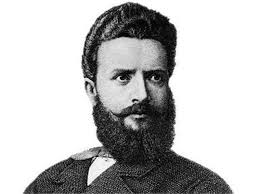 ОСНОВНО УЧИЛИЩЕ „ХРИСТО БОТЕВ” – С. МИЛКОВИЦАОБЩ. ГУЛЯНЦИ, ОБЛ. ПЛЕВЕНул. „Пeйо  Яворов” №10 А , gsm 0897821397e_mail:  OU.Milkovitsa@gmail.com 